Généralisation abusive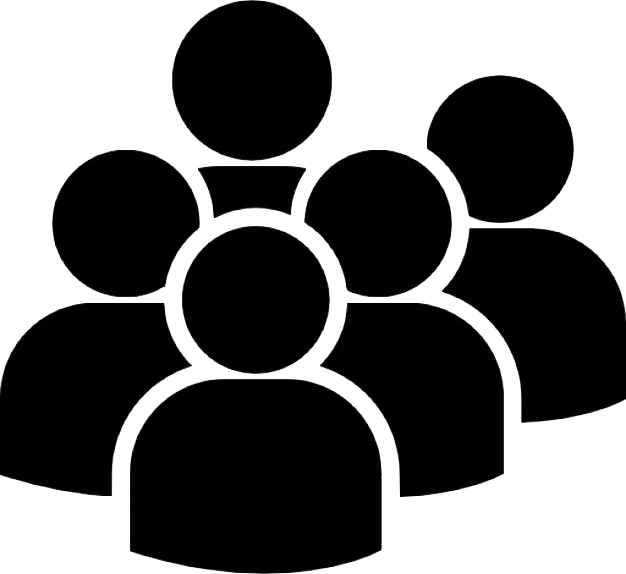 Principe : s’appuyer sur quelques cas particuliers pour en tirer des conclusions générales. Attention à ce type de raisonnement : ça entretient les stéréotypes, préjugés et représentations racistes.Exemples :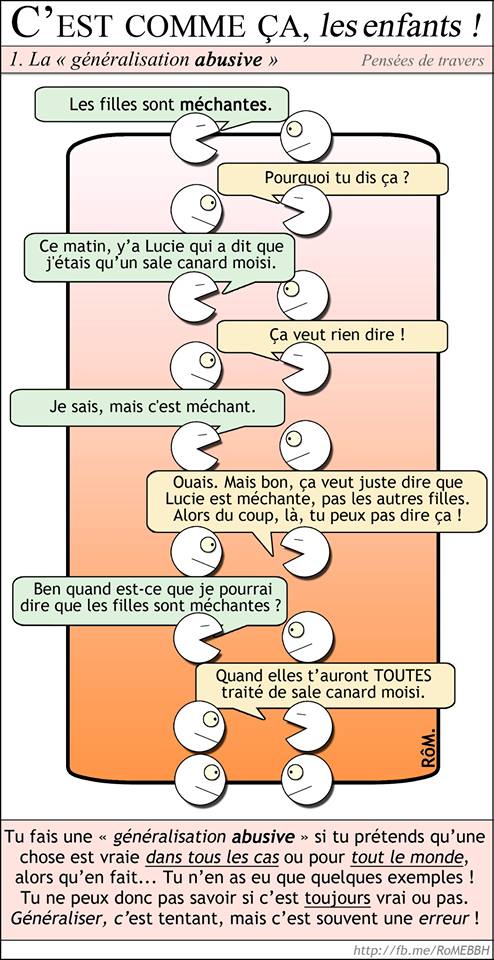 Evidence Based Bonne Humeur, FacebokAppel à l’ignorance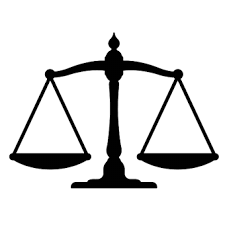 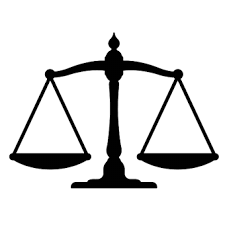 Principe : une déclaration est considérée comme vraie tant qu’elle n’a pas été démontrée comme fausse – ou à l’inverse est considérée comme fausse tant qu’elle n’a pas été démontrée comme vraie.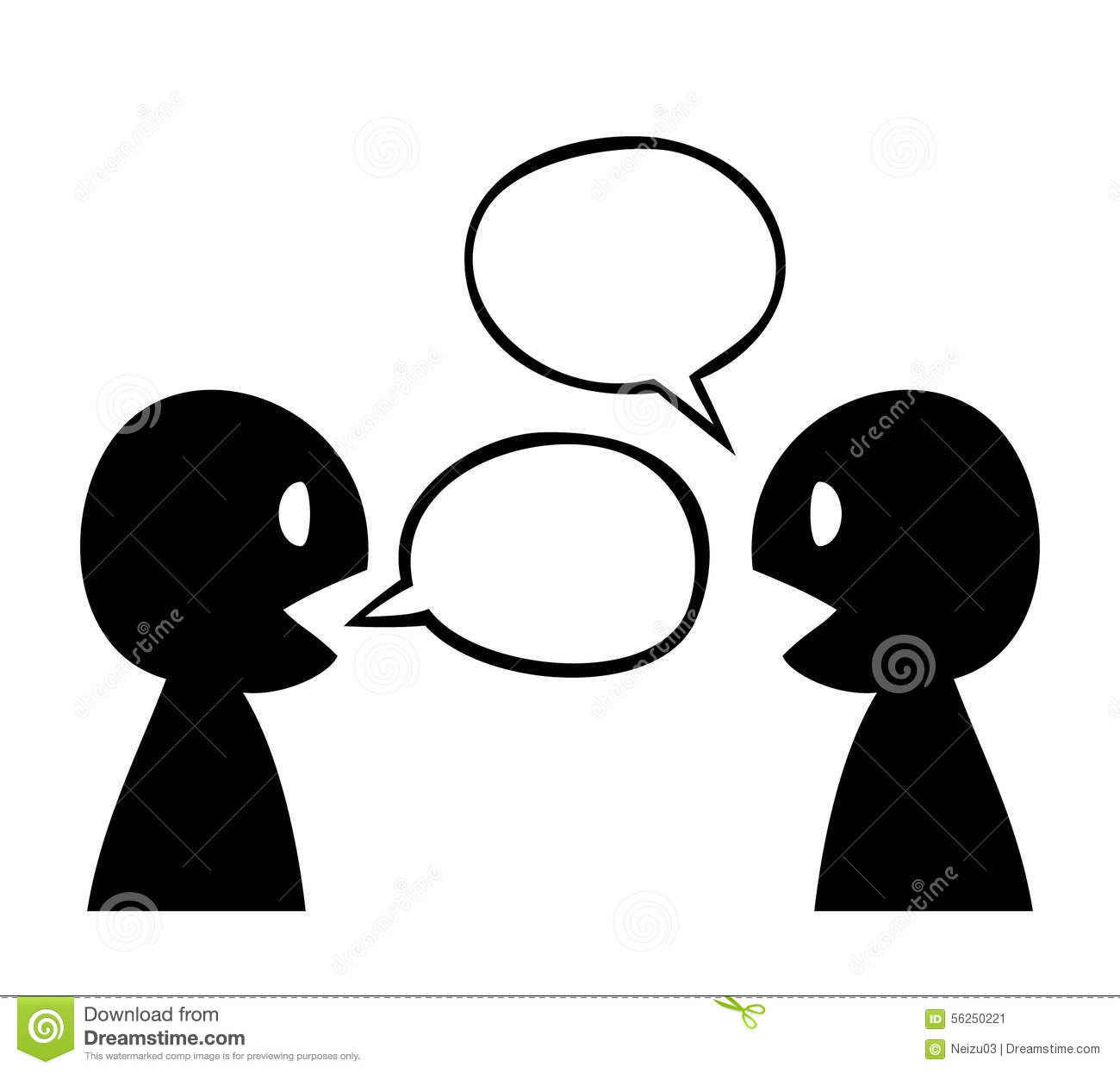 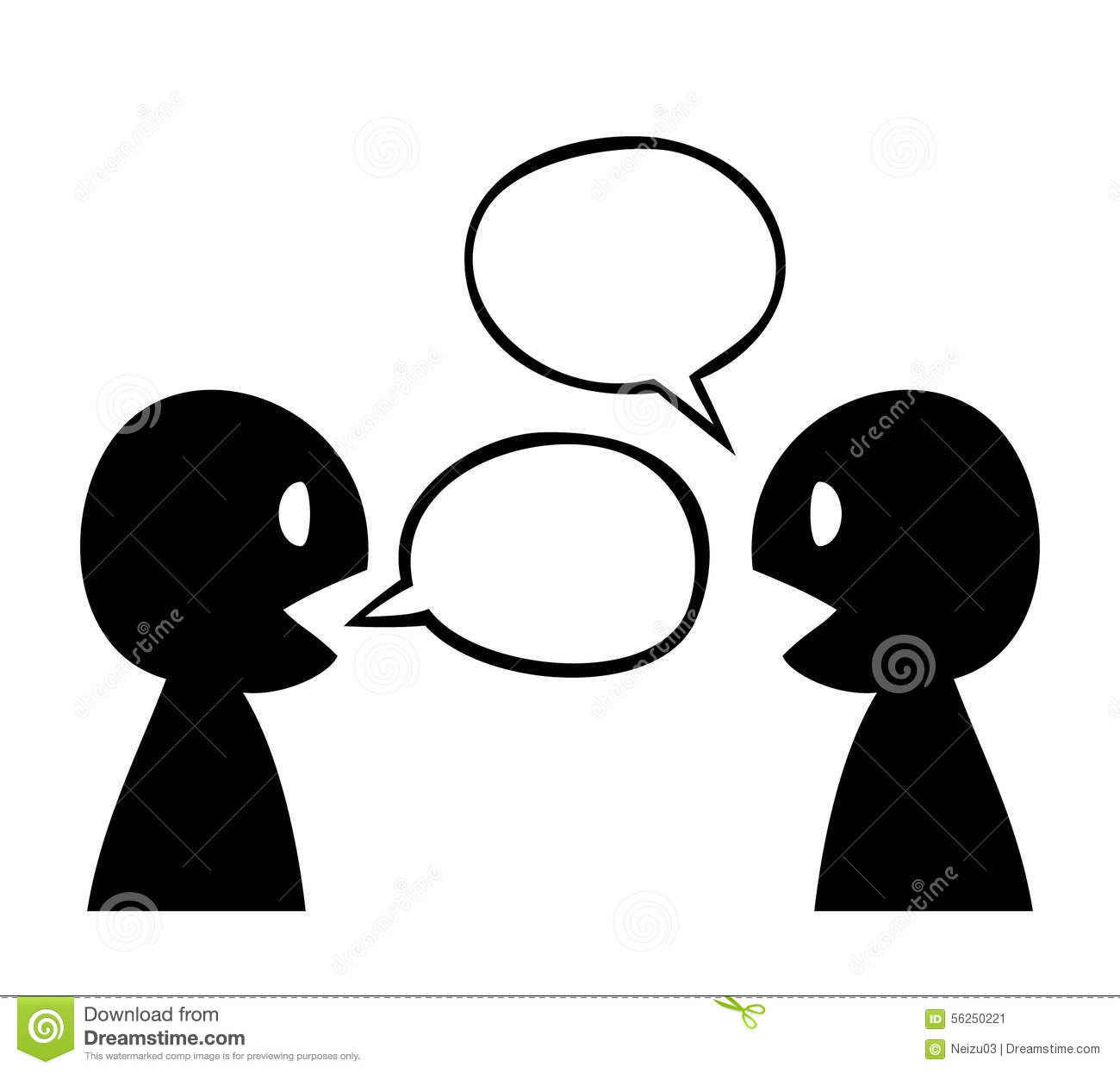 Attention : il est impossible de prouver que quelque chose n’existe pas. C’est à celui qui avance l’idée de prouver l’existence de ce qu’il avance. La charge de la preuve incombe à celui qui prétend !Exemples :Personne n’a prouvé que Dieu n’existe pas, donc il existePersonne n’a pu démontrer que les ondes des smartphones étaient dangereuses pour la santé, donc elles ne sont pas dangereuses.Pouvez-vous prouver que je n’ai pas été enlevé par des extra-terrestres ? Non ? Donc j’ai bien été enlevé par des extra-terrestres